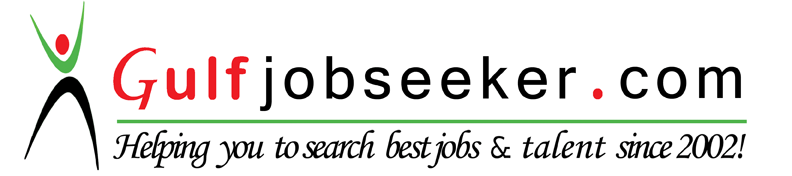 Contact HR Consultant for CV No: 340077E-mail: response@gulfjobseekers.comWebsite: http://www.gulfjobseeker.com/employer/cvdatabasepaid.php 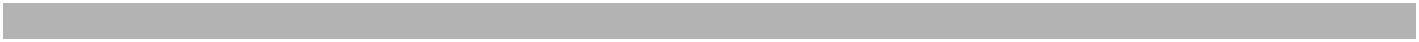 CAREER OBJECTIVESeeking a challenging career in Ticketing and Airline reservation staff and properly utilize my qualification as well as experience, has the ability to perform various kinds of reservation which include booking, ticketing and interacting with vendors to make sure reservation specifications are correct and on time, ensure that exceptional customer service is given to each customer and above excellent computer applications skill an expert in performing general office functions.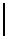 EMPLOYMENT HISTORYAgency: Golden Creations Travel & Tours (Riyadh, KSA) Position: Counter Supervisor for Reservation & Ticketing. Duration: Since May 2011Agency: Fursan Travels and toursPosition: Reservation & Ticketing staffDuration: 6monthsAgency	: ALHIND TRAVEL AND TOURISM -INDIAPosition	: Reservation & Ticketing staff.Duration	: Mar 2008 to Mar 2010ResponsibilitiesMaking reservation.Issuing tickets.Reissue & Refunds.Handling walking clients and Corporate.Extended excellent service to the customers and took responsibilities.Dealing the new customers and existing customers.Willing to learn more and able to cope with different environment easily.Servicing the existing customers and create news customers.Aiding customer’s also satisfying their needs.Customer guidance.Providing adequate guidance to the customer.Achieving Sales Targets in an efficient manner.CRS TRAINING AND CERTIFICARES1.  Intermediate training-Amadeus2.  Certificate in computer Reservation system- Galileo, Sabre and World spanEDUCATIONBachelor Of MathematicsIATA/UFTAA (International Air Transport Association)Diploma in computerPERSONAL DETAILSNationality: Indian: IndianDate of Birth:15TH  April 1983Marital Status:MarriedLanguages Known:Languages Known:English, Arabic, Hindi & Malayalam.